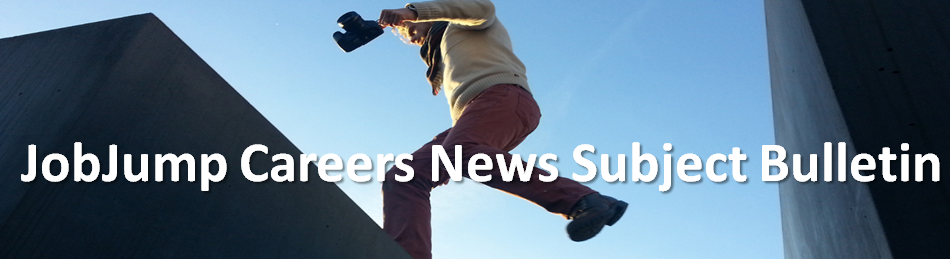 3 July 2020 IMPORTANT MESSAGE TO HEAD TEACHERS and ALL STAFF and to Parents,It may only take one piece of news to lead a student towards success in their life's career. If you know students enjoy your subject, this is a great way to assist them, so please encourage them to take part in those events mentioned below in your Subject Area.SPECIAL MESSAGE REGARDING EVENTS LISTED AND COVID-19Events listed are presented as reported from the home website at the time of collection from the news source. I strongly advise you check directly with the event organisers regarding the delivery of the event due to current restrictions.__________________________________________________________________________________HSC SUBJECT KLA / FACULTIESCAPADance, Drama, Music, Visual ArtsNational Art School Short CoursesAcross a wide variety of mediums and skills. Learn from professional artists the skills you want to master.SculpturePaintingLife DrawingEtchingPhotographyhttps://nas.edu.au/short-courses/?gclid=EAIaIQobChMIqpC28Pv16QIVgh0rCh2wFAQXEAAYASAAEgKm8vD_BwEBilly Blue College of Design at Torrens University – Bright Awards Billy Blue College of Design at Torrens University has launched Bright Awards for 2020; a competition designed to highlight young creative talent and support the arts in high schools across Australia. Entries are now open for students in years 10-12 and their school to win monetary prizes to help kick start creative dreams. Find out more: https://www.billyblue.edu.au/apply/bright-awardsSydney Actors School 2021 Acting Applications are now open Sydney Actors School 2021 applications are now open! This program will provide students with the skills required to cultivate a long-lasting career as an actor whether they want to act in Australia or abroad. Our aim is to produce excellent storytellers; with a focus on bridging the gap between acting student and industry professional. Find out more at: https://www.sydneyactorsschool.edu.au/

Sydney Film School 2020 Applications are openSydney Film School's 2020 applications are now open. Sydney Film School was founded to teach the essential filmmaking ‘tools’ necessary for a successful career in the global film industry. It is an intense training experience where the students learn how to be filmmakers. Find out more at: https://sydneyfilmschool.edu.au/
Career in Games & Film, Early Entry 2021 Now Available at The Academy of Interactive Entertainment A career in games or film development is just a short click away. Study practical courses in 3D Animation, Game Art, Programming and Game Design in a studio-simulated environment under industry experts. AIE’s graduates are industry-ready and immediately employable. Early Entry for the February 2021 intake is now available! Apply now: https://aie.edu.au/apply
Shillington Graphic Design Info SessionsAll info sessions will be held online until further notice. A Zoom link will be emailed to you prior to the event.Upcoming Sydney Info Sessions
Friday, 10 July at 1:00pm Friday, 7 August at 6:00pm Upcoming Melbourne Info Sessions
Friday, 10 July at 1:00pm Friday, 7 August at 6:00pm Upcoming Brisbane Info Sessions
Friday, 10 July at 1:00pm Friday, 7 August at 6:00pm At Shillington, we’re proud of our personable and passionate approach. We’d love to meet and show you why!Join us for an upcoming Info Session to learn about our mission, watch an interactive demonstration of design software and creative thinking techniques, meet teachers, chat with graduates, view a wide variety of student portfolios. RSVP here:https://www.shillingtoneducation.com/au/graphic-design-course/info-sessions-and-graduation/ENGLISHThe University of Sydney Union - Schools’ Debating The USU Debating Society runs four Schools Days throughout the year to encourage participation and excellence in debating amongst high school debaters. We also advertise debating coaching jobs via our mailing list so sign up to stay updated. Keep posted. If you would like to register for a Schools Day or want more information about any of the days, please email debatesdirector@usu.edu.auhttps://usu.edu.au/Get-Involved/Debates/side-callout/Schools.aspxP.D.H.P.E.Community and Family Studies, P.D.H.P.E.FIA Fitnation Information Session online16 JulyFitness & Massage 10am to 11amNutrition Coach 11am to 12.00Level 7/ 815 George Street, SydneyYou'll hear about FIAFitnation's industry expert educators, learn about our accredited fitness certificates and diplomas and which is right for your career goals.https://www.fiafitnation.com.au/events/MATHS and SCIENCESenior Science, Biology, Chemistry, Earth and Environmental Science, PhysicsUniversity of Sydney - Portfolio Submission Pathway for Architecture and Design Passionate about architecture or design, and have a great portfolio?If you didn't quite get the required ATAR, you can apply for entry into one of our undergraduate degrees with a portfolio that shows your design skills and creativity.What is the portfolio admissions pathway?The portfolio submission is a potential way for you to gain entry into our programs if you achieved close to the required ATAR (or equivalent). In conjunction with the HSC and other formal assessment systems, it assists the University to identify students with the potential to excel in architecture or design computing.If you are expecting to receive an ATAR of up to five points lower than or roughly around the ATAR for your preferred course, we encourage you to apply by submitting a portfolio.https://sydney.edu.au/architecture/study-architecture-design-planning/portfolio-pathways.htmlThe University of Sydney - Propel Program Offering more than 20 high school events to help students explore the many options within engineering, computer science and project management and discover where their passion lies. Participants of any four of Propel events are eligible for a $2000 travel scholarship. For more information, see: https://www.sydney.edu.au/engineering/industry-and-community/high-school-outreach/propel.htmlUOW College is offering one-semester short courses in IT, Engineering, Business and Science An Undergraduate Certificate qualification is awarded upon completion and students receive 24 credit points towards a UOW College Diploma program, requiring only an additional semester of study to complete. Alternatively, students can use their qualification to support their entry to the workforce.  Email: uowc@uow.edu.auhttps://www.uowcollege.edu.au/study/discounted-short-courses/ UNSW Rural Student Medical Entry Scheme – Important DatesThe Rural Entry Scheme (RES) is an initiative to promote Medicine to applicants with an extensive rural background who are able to demonstrate and meet rurality and other assessed factors. Applicants who enter the UNSW Medicine program through the RES, study the same program as students who apply and enter through the main UNSW Medicine ‘local entry’ application process.Applicants must choose to apply through the Rural Entry Scheme (RES) or through the main Local Entry application process, you cannot apply for both.https://rcs.med.unsw.edu.au/rural-student-entry-schemeACU - Talk With Industry Series See past talks with the following specialists:
Exercise Scientists and PhysiotherapistsNurses, Midwives and ParamedicsOccupational Therapists and Speech PathologistsTeachersJoin ACU online or on campus for a Talk with Industry event to hear from health practitioners, business graduates or teachers on what it’s really like to work in their field. You will hear from graduates about their experiences and get tips and advice for pursuing a career. For a list of upcoming events and to register visit https://www.acu.edu.au/about-acu/events/talk-withLast UCAT Workshop for 2020 4 and 5 July 2020Details at: https://www.medentry.edu.au/our-services/ucat-services/workshop-dates-locationsYoung Scientist Awards9 SeptemberITE Innovative and Engineering Design Projects
Scientific Investigations
Mathematical InvestigationsWe are also very pleased to be able to announce that all our wonderful sponsors have also recommitted their support. We will be offering 150 prizes of $100 or more totalling up to $20,000 worth of prizes in the Secondary category and up to $5,000 in the Primary category.
We are also pleased to announce two new prizes sponsored by the Australian Water Association.
The Young Scientist Awards are closely linked to the NSW Science, Technology and Mathematics Curriculums and are an excellent way to extend and challenge your students while developing their investigative skills.
Please visit our new look website www.youngscientist.com.au for more details and many excellent resources to guide you and your students in your investigation journey.https://www.stansw.asn.au//Web/News/Articles/Young%20Scientist%20Awards%20-%20Open.aspxYour Free Guide to a Career in Occupational TherapyAccording to paediatric occupational therapist Nicole Grant, this profession is for those who are passionate and compassionate, creative and resourceful, who like thinking outside of the box and being able to take a holistic approach to health care.Occupational therapists often play an advocacy role for their clients. Stephanie Cantrill, who is an occupational therapist and polio community officer talks about the needs of those who survived polio in their childhood as they age. Professor Sylvia Rodger (who sadly passed away in April 2017) covers how occupational therapists advocate for their clients here:https://www.myhealthcareer.com.au/occupational-therapy-career/H.S.I.E.Aboriginal Studies, Ancient History, Business Studies, Economics, Geography, Legal Studies, Modern History , Society and Culture, Studies of ReligionUOW College is offering one-semester short courses in Business An Undergraduate Certificate qualification is awarded upon completion and students receive 24 credit points towards a UOW College Diploma program, requiring only an additional semester of study to complete. Alternatively, students can use their qualification to support their entry to the workforce.  Email: uowc@uow.edu.auhttps://www.uowcollege.edu.au/study/discounted-short-courses/ ACU - Talk With Industry Series See past talks with the following specialists: Business and IT ProfessionalsLawyersJoin ACU online or on campus for a Talk with Industry event to hear from health practitioners, business graduates or teachers on what it’s really like to work in their field. You will hear from graduates about their experiences and get tips and advice for pursuing a career. For a list of upcoming events and to register visit https://www.acu.edu.au/about-acu/events/talk-withWomen in Business – Fee-free* online program Women in Business is a NSW Government and TAFE NSW fee-free* online program for women who are looking to establish a business or grow their existing business. Learn more about Women in Business: tafensw.edu.au/womeninbusiness *Eligibility criteria applyIdentify courses that build enterprise skillsAs technology and automation sweep through our workplaces, enterprise skills are the skills which current and future workers need to thrive in their future careers.Instead of focussing solely on building up the technical skills needed to do a job, young people need to be equipped with skills that can be used across multiple roles and occupations. These skills are increasingly important in a world of work where an average 15 year-old is expected to navigate 17 jobs across 5 different careers. https://www.fya.org.au/2019/06/21/help-young-people-find-courses-to-build-enterprise-skills/T.A.S.Agriculture, Design and Technology, Engineering Studies, Food Technology, Industrial Technology, Information Processes Technology and Technology, Software Design and Development, Textiles and DesignThe University of Sydney - Propel Program Offering more than 20 high school events to help students explore the many options within engineering, computer science and project management and discover where their passion lies. Participants of any four of Propel events are eligible for a $2000 travel scholarship. For more information, see: https://www.sydney.edu.au/engineering/industry-and-community/high-school-outreach/propel.htmlUOW College is offering one-semester short courses in IT, EngineeringAn Undergraduate Certificate qualification is awarded upon completion and students receive 24 credit points towards a UOW College Diploma program, requiring only an additional semester of study to complete. Alternatively, students can use their qualification to support their entry to the workforce.  Email: uowc@uow.edu.auhttps://www.uowcollege.edu.au/study/discounted-short-courses/ Information and Communications Technology Career SnapshotWhich occupations in this industry are likely to have the largest employment growth over the next three years? Which TAFE NSW courses are popular for people looking to get into these job roles and how much can you earn?https://www.tafensw.edu.au/documents/60140/219174/Careers-Snapshot_Information_and_Communications_Technology.pdfConstruction Worker Interview QuestionsDuring a job interview, a prospective construction worker needs to convince the interviewer that he or she is dependable, takes direction well, exercises sound judgment, and brings the necessary physical prowess to get the job done. Get yourself ready for your upcoming job interview and review this list of frequently asked interview questions for construction workers.https://www.thebalancecareers.com/construction-worker-interview-questions-2061433Building ,. Construction and Property Career SnapshotWhich occupations in this industry are likely to have the largest employment growth over the next three years? Which TAFE NSW courses are popular for people looking to get into these job roles and how much can you earn?https://www.tafensw.edu.au/documents/60140/219174/Careers-Snapshot_Building_Construction_and_Property.pdfThe Hotel School with the InterContinental Insights Experience Great advice, news and job opportunities in the tourism and hospitality industries.https://hotelschool.scu.edu.au/event-type/insights/Open Day - Food Festival- Kenvale College 10 October. 9am to 1pmTravel the world with your taste buds as our students take you on a journey through local delights to exotic cuisines! We warmly welcome all for this lively and festive event. Our Open Day is the perfect opportunity for our current students to celebrate and showcase the skills and experience they’ve acquired with you all at this fun event!https://kenvale.edu.au/news-events/events/VET COURSESFee-free Apprenticeships There’s never been a better time to start an apprenticeship in NSW. The NSW Government is paying the course cost for 100,000 new apprenticeships – meaning students no longer face a qualification fee of up to $2000.Apprenticeships are a great career pathway. They combine on-the-job training with classroom study to give you the skills and experience employers are looking for. Apprenticeships generally take around 3-4 years to complete, and apprentices earn a salary while they learn.There are more than 120 different apprenticeship courses available in NSW, in a range of industries including construction, cooking, aviation and automotive.https://vet.nsw.gov.au/choosing-vet/fee-free-apprenticeshipsVET Business ServicesBedford College, Business AdministrationEstablished in 1944, Bedford College is a leading training organisation with a reputation for excellence in vocational education. Our industry links and formal university pathways provide graduates with ‘the edge’ in employment and further education success, with campuses located in the city of Sydney & Norwest, book now for a college tour on 8572 3260 & Enrol Now for our July Intake. https://www.bedford.edu.au/VET ConstructionConstruction Worker Interview QuestionsDuring a job interview, a prospective construction worker needs to convince the interviewer that he or she is dependable, takes direction well, exercises sound judgment, and brings the necessary physical prowess to get the job done. Get yourself ready for your upcoming job interview and review this list of frequently asked interview questions for construction workers.https://www.thebalancecareers.com/construction-worker-interview-questions-2061433Building ,. Construction and Property Career SnapshotWhich occupations in this industry are likely to have the largest employment growth over the next three years? Which TAFE NSW courses are popular for people looking to get into these job roles and how much can you earn?https://www.tafensw.edu.au/documents/60140/219174/Careers-Snapshot_Building_Construction_and_Property.pdfVET Entertainment IndustrySydney Actors School 2021 Acting Applications are now open Sydney Actors School 2021 applications are now open! This program will provide students with the skills required to cultivate a long-lasting career as an actor whether they want to act in Australia or abroad. Our aim is to produce excellent storytellers; with a focus on bridging the gap between acting student and industry professional. Find out more at: https://www.sydneyactorsschool.edu.au/

Sydney Film School 2020 Applications are openSydney Film School's 2020 applications are now open. Sydney Film School was founded to teach the essential filmmaking ‘tools’ necessary for a successful career in the global film industry. It is an intense training experience where the students learn how to be filmmakers. Find out more at: https://sydneyfilmschool.edu.au/
Career in Games & Film, Early Entry 2021 Now Available at The Academy of Interactive Entertainment A career in games or film development is just a short click away. Study practical courses in 3D Animation, Game Art, Programming and Game Design in a studio-simulated environment under industry experts. AIE’s graduates are industry-ready and immediately employable. Early Entry for the February 2021 intake is now available! Apply now: https://aie.edu.au/apply
VET Financial ServicesIdentify courses that build enterprise skillsAs technology and automation sweep through our workplaces, enterprise skills are the skills which current and future workers need to thrive in their future careers.Instead of focussing solely on building up the technical skills needed to do a job, young people need to be equipped with skills that can be used across multiple roles and occupations. These skills are increasingly important in a world of work where an average 15 year-old is expected to navigate 17 jobs across 5 different careers. https://www.fya.org.au/2019/06/21/help-young-people-find-courses-to-build-enterprise-skills/Women in Business – Fee-free* online program Women in Business is a NSW Government and TAFE NSW fee-free* online program for women who are looking to establish a business or grow their existing business. Learn more about Women in Business: tafensw.edu.au/womeninbusiness *Eligibility criteria applyVET HospitalityThe Hotel School with the InterContinental Insights Experience Great advice, news and job opportunities in the tourism and hospitality industries.https://hotelschool.scu.edu.au/event-type/insights/Open Day - Food Festival- Kenvale College 10 October. 9am to 1pmTravel the world with your taste buds as our students take you on a journey through local delights to exotic cuisines! We warmly welcome all for this lively and festive event. Our Open Day is the perfect opportunity for our current students to celebrate and showcase the skills and experience they’ve acquired with you all at this fun event!https://kenvale.edu.au/news-events/events/VET Information and Digital TechnologyThe University of Sydney - Propel Program Offering more than 20 high school events to help students explore the many options within engineering, computer science and project management and discover where their passion lies. Participants of any four of Propel events are eligible for a $2000 travel scholarship. For more information, see: https://www.sydney.edu.au/engineering/industry-and-community/high-school-outreach/propel.htmlUOW College is offering one-semester short courses in ITAn Undergraduate Certificate qualification is awarded upon completion and students receive 24 credit points towards a UOW College Diploma program, requiring only an additional semester of study to complete. Alternatively, students can use their qualification to support their entry to the workforce.  Email: uowc@uow.edu.auhttps://www.uowcollege.edu.au/study/discounted-short-courses/ Information and Communications Technology Career SnapshotWhich occupations in this industry are likely to have the largest employment growth over the next three years? Which TAFE NSW courses are popular for people looking to get into these job roles and how much can you earn?https://www.tafensw.edu.au/documents/60140/219174/Careers-Snapshot_Information_and_Communications_Technology.pdfVET Information TechnologyThe University of Sydney - Propel Program Offering more than 20 high school events to help students explore the many options within engineering, computer science and project management and discover where their passion lies. Participants of any four of Propel events are eligible for a $2000 travel scholarship. For more information, see: https://www.sydney.edu.au/engineering/industry-and-community/high-school-outreach/propel.htmlUOW College is offering one-semester short courses in ITAn Undergraduate Certificate qualification is awarded upon completion and students receive 24 credit points towards a UOW College Diploma program, requiring only an additional semester of study to complete. Alternatively, students can use their qualification to support their entry to the workforce.  Email: uowc@uow.edu.auhttps://www.uowcollege.edu.au/study/discounted-short-courses/ Information and Communications Technology Career SnapshotWhich occupations in this industry are likely to have the largest employment growth over the next three years? Which TAFE NSW courses are popular for people looking to get into these job roles and how much can you earn?https://www.tafensw.edu.au/documents/60140/219174/Careers-Snapshot_Information_and_Communications_Technology.pdfVET Primary IndustriesLandscape Solutions Apprenticeships HereApprentice| Landscape Construction| Sydney MetroApprentice| Parks & Gardens| NewcastleApprentice| Parks & Gardens| Northern SuburbsApprentice| Parks & Gardens| South Western SuburbsApprentice| Parks & Gardens| Western SuburbsWe’re a bunch of talented professionals who get to spend our days in a career we love. We’re landscapers but we’re also thinkers, fast learners and problem solvers. We embrace our differences and celebrate our strengths. We’re shaping our industry one landscape at a time.We’d struggle to create so many amazing places without our wonderful teamhttps://landscapesolutions.com.au/career/VET Tourism and EventsTourism and Events online training courses Macarthur Tourism, Travel and Events College (RTO#41365) offers affordable, interactive, online qualifications in tourism and events as well as short courses in these areas. Face-to-face barista courses are also available on Saturdays in Mount Annan. Contact:https://mttec.com.au OTHER FIELDSCabin Crew One Day Experience24 SeptemberThe One-Day Cabin Crew Experience course is for people who have been dreaming of a career in the skies and are yet to decide if it’s the right path for them.  You will have a taster of what it’s really like to be a flight attendant and, by the end of the day, you will understand what you need to do to earn your wings and see your career take off.A cabin crew career can be exciting and satisfying. There are opportunities to travel and you will have a different view from your “office” window every day. It’s also demanding and challenging, with early starts and overnight shifts. Becoming a flight attendant is a popular career choice – hundreds, if not thousands, of candidates compete for available roles. Attending a Cabin Crew Experience like this will help you learn how to stand out from the crowd.What will you do?Your day will involve a range of typical activities undertaken by cabin crew on the job or while they are in Ground School. You will also practice tasks required in the recruitment journey.Topics include:A Day in the Life of Cabin CrewCabin Crew Professional Image: learn how to get the flight attendant look!Recruitment Journey: applications, video interviews, assessment days, team building.Emergency evacuation procedures: see safety demonstrations, visit the training facilities and experience an evacuation slide.A light lunch is provided.Cost: $80https://www.aviationaustralia.aero/one-day-cabin-crew-experience/Like Aviation? Be part of the Airforce CadetsBe on top of the airforce cadets’ news. Check out these great opportunities.https://www.facebook.com/pg/AustralianAirForceCadets/posts/Bedford College, Business and Leadership & Management, Early Childhood Education, Community Services Established in 1944, Bedford College is a leading training organisation with a reputation for excellence in vocational education. Our industry links and formal university pathways provide graduates with ‘the edge’ in employment and further education success, with campuses located in the city of Sydney & Norwest, book now for a college tour on 8572 3260 & Enrol Now for our July Intake. https://www.bedford.edu.au/Register for Western Sydney University Free HSC Study SessionsThese sessions are run by experienced HSC teachers to help you excel in your HSC exams and assessments. Each workshop is an invaluable addition to your school studies, as you will develop a solid understanding of HSC exam techniques, subject knowledge, and HSC preparation skills. As well as leaving with more confidence, skills and knowledge, you will also go home with a subject workbook.https://www.westernsydney.edu.au/future/student-life/events/free-hsc-study-sessions.htmlRegister your interest here:https://www.westernsydney.edu.au/form/register_your_interest_for_undergraduate_study_at_western?western-u-day
InspirED’s HSC Live July Pre-Trial Webinars 6 to 17 JulyInspirED is hosting subject-specific online webinars for Year 12 students in the July holidays. With social distancing continuing, InspirED’s proven program ensures students will not be disadvantaged heading into this year’s HSC. Prices start at $50 per lecture and include detailed lecture notes. Registration essential. https://inspired.edu.au/july-hsc-trial-preparation-lecturesJobJump Pty Ltd takes no responsibility for the completeness and accuracy of this information. The user shall verify the accuracy and completeness of the information, in addition to the suitability of any particular product or services for the user's needs and the needs of your students/clients. JobJump Pty Ltd  does not recommend or endorse any particular product, service, course or provider. Please note that information contained in this newsletter is provided by third parties and is not verified by JobJump Pty Ltd and may be used by the user at their own discretion.1 – 31 July 2020UCAT ANZ testing dates5 September 2020  UNSW Open Day  Kensington campus30 September 2020Last day to lodge on-time application with UAC30 September 2020Last day to submit UNSW application through the Medicine Application Portal (MAP)Oct - Dec 2020Interviews for rural applicants will be held at the Albury-Wodonga, Coffs Harbour, Port Macquarie, Wagga Wagga and Sydney (Kensington) campuses.15 December 2020ATAR results released on Universities Admissions Centre (UAC) website8 January 2021January Round 1 offers released via Universities Admissions Centre (UAC)21 January 2021January Round 2 offers released via Universities Admissions Centre (UAC)15 February 2021Commencement of Year 1